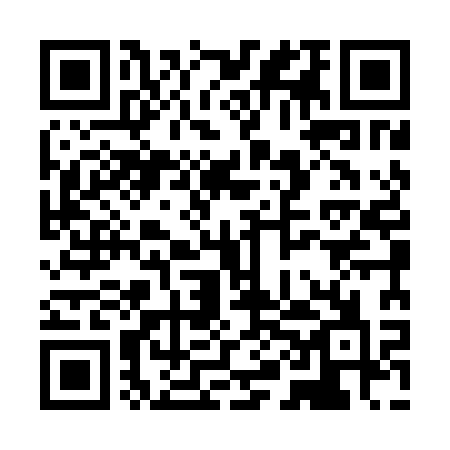 Ramadan times for Crehen, BelgiumMon 11 Mar 2024 - Wed 10 Apr 2024High Latitude Method: Angle Based RulePrayer Calculation Method: Muslim World LeagueAsar Calculation Method: ShafiPrayer times provided by https://www.salahtimes.comDateDayFajrSuhurSunriseDhuhrAsrIftarMaghribIsha11Mon5:125:127:0212:503:576:396:398:2212Tue5:105:106:5912:493:586:406:408:2313Wed5:075:076:5712:493:596:426:428:2514Thu5:055:056:5512:494:006:446:448:2715Fri5:035:036:5312:494:016:456:458:2916Sat5:005:006:5112:484:026:476:478:3117Sun4:584:586:4812:484:036:496:498:3318Mon4:554:556:4612:484:046:506:508:3419Tue4:534:536:4412:474:056:526:528:3620Wed4:504:506:4212:474:066:536:538:3821Thu4:484:486:3912:474:076:556:558:4022Fri4:454:456:3712:464:086:576:578:4223Sat4:434:436:3512:464:096:586:588:4424Sun4:404:406:3312:464:107:007:008:4625Mon4:384:386:3112:464:117:027:028:4826Tue4:354:356:2812:454:127:037:038:5027Wed4:324:326:2612:454:137:057:058:5228Thu4:304:306:2412:454:147:067:068:5429Fri4:274:276:2212:444:147:087:088:5630Sat4:244:246:1912:444:157:107:108:5831Sun5:225:227:171:445:168:118:1110:001Mon5:195:197:151:435:178:138:1310:022Tue5:165:167:131:435:188:158:1510:043Wed5:135:137:111:435:198:168:1610:064Thu5:115:117:081:435:208:188:1810:085Fri5:085:087:061:425:208:198:1910:106Sat5:055:057:041:425:218:218:2110:137Sun5:025:027:021:425:228:238:2310:158Mon5:005:007:001:415:238:248:2410:179Tue4:574:576:581:415:248:268:2610:1910Wed4:544:546:551:415:248:278:2710:21